Виконавчий комітет Нетішинської міської радиХмельницької областіР І Ш Е Н Н Я08.06.2023					Нетішин				  № 230/2023Про надання мешканцям Нетішинської міської територіальної громади одноразової грошової допомогиВідповідно до підпункту 4 пункту «а» статті 28, підпункту 1 пункту «а» частини 1 статті 34, пункту 3 частини 4 статті 42 Закону України «Про місцеве самоврядування в Україні», комплексної програми «Турбота» на 2023-2025 роки, затвердженої рішенням тридцятої сесії Нетішинської міської ради VІІІ скликання від 04 листопада 2022 року № 30/1534, комплексної програми соціальної підтримки захисників державного суверенітету та незалежності України і членів їх сімей Нетішинської міської територіальної громади на 2023-2025 роки, затвердженої рішенням тридцятої сесії Нетішинської міської ради VІІI скликання від 04 листопада 2022 року № 30/1535, Порядку надання одноразової грошової допомоги, затвердженого рішенням виконавчого комітету Нетішинської міської ради від 26 січня 2023 року № 49/2023, рішення тридцятої сесії Нетішинської міської ради VІІІ скликання від 04 листопада 2022 року № 30/1538 «Про перейменування вулиць у м.Нетішин та с.Старий Кривин Шепетівського району Хмельницької області» з метою розгляду звернень мешканців Нетішинської міської територіальної громади щодо надання грошової допомоги та враховуючи рекомендації комісії з питань надання одноразової грошової допомоги, виконавчий комітет Нетішинської міської радиВИРІШИВ:1. Надати:1.1. пенсіонеру М., який проживає у …, м. Нетішин, одноразову грошову допомогу на лікування, у сумі 10 тисяч гривень;1.2. пенсіонерці С., яка проживає у …, м. Нетішин, одноразову грошову допомогу на лікування, у сумі 3 тисячі гривень;1.3. особі з інвалідністю загального захворювання другої групи Ф., яка проживає у …, м. Нетішин, одноразову грошову допомогу на лікування, у сумі  5 тисяч гривень;1.4. особі з інвалідністю загального захворювання першої групи Ф., який проживає у …, м. Нетішин, одноразову грошову допомогу на лікування, у сумі 10 тисяч гривень;1.5. пенсіонерці Г., яка проживає у …, м. Нетішин, одноразову грошову допомогу на лікування, у сумі 10 тисяч гривень;1.6. пенсіонеру Д., який проживає у …, м. Нетішин, одноразову грошову допомогу на лікування, у сумі 10 тисяч гривень;1.7. пенсіонеру О., який проживає у …, м. Нетішин, одноразову грошову допомогу на лікування дружини, у сумі 8 тисяч гривень;1.8. внутрішньо переміщеній особі Л., який фактично проживає у …, м. Нетішин, одноразову грошову допомогу на лікування, у сумі 4 тисячі гривень;1.9. особі з інвалідністю загального захворювання третьої групи Д., яка проживає у …, м. Нетішин, одноразову грошову допомогу на лікування сина, у сумі 5 тисяч гривень;1.10. особі з інвалідністю загального захворювання другої групи С., який проживає у …, м. Нетішин, одноразову грошову допомогу на лікування, у сумі      4 тисячі гривень;1.11. особі з інвалідністю загального захворювання третьої групи Д., яка проживає у …, м. Нетішин, одноразову грошову допомогу на лікування, у сумі   5 тисяч гривень;1.12. пенсіонеру Г., який проживає у …, м. Нетішин, одноразову грошову допомогу на лікування, у сумі 8 тисяч гривень;1.13. особі з інвалідністю загального захворювання третьої групи Ц., яка проживає у …, м. Нетішин, одноразову грошову допомогу на лікування, у сумі  5 тисяч гривень;1.14. працівниці бюджетної сфери С., яка проживає у …, м. Нетішин, у зв’язку зі скрутним матеріальним становищем, у сумі 10 тисяч гривень;1.15. працівниці бюджетної сфери Л., яка проживає у …, м. Нетішин, одноразову грошову допомогу на лікування, у сумі 5 тисяч гривень;1.16. працівниці бюджетної сфери Ф., яка проживає у …, с. Старий Кривин, одноразову грошову допомогу на лікування, у сумі 5 тисяч гривень;1.17. працівнику ТОВ «Тепличний комбінат «Західний» К., який проживає у …, м. Нетішин, одноразову грошову допомогу на лікування, у сумі 5 тисяч гривень;1.18. працівнику КП НМР «ЖКО» Д., який проживає у …, м. Нетішин, одноразову грошову допомогу на лікування, у сумі 8 тисяч гривень;1.19. працівниці у фізичної особи-підприємця Д., яка проживає у …, м. Нетішин, одноразову грошову допомогу на лікування чоловіка, у сумі 6 тисяч гривень.2. Фінансовому управлінню виконавчого комітету Нетішинської міської ради на виконання пунктів 1.1.-1.13. цього рішення виділити кошти Нетішинському територіальному центру соціального обслуговування (надання соціальних послуг) та на виконання пунктів 1.14.-1.19. – виконавчому комітету Нетішинської міської ради за рахунок асигнувань, передбачених у бюджеті Нетішинської міської територіальної громади на інші заходи у сфері соціального захисту та соціального забезпечення.3. Контроль за виконанням цього рішення покласти на керуючого справами виконавчого комітету міської ради Любов Оцабрику.Міський голова							Олександр СУПРУНЮК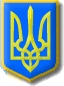 